CALL TO FREEDOMCHAPTER 8SECTION 2 PROBLEMS IN THE NEW NATION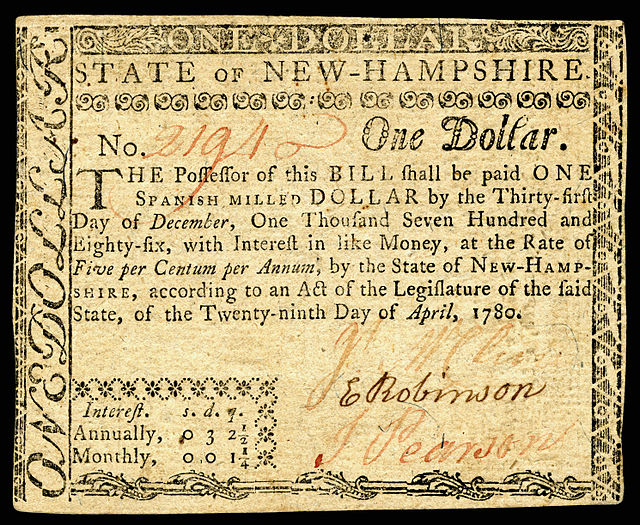 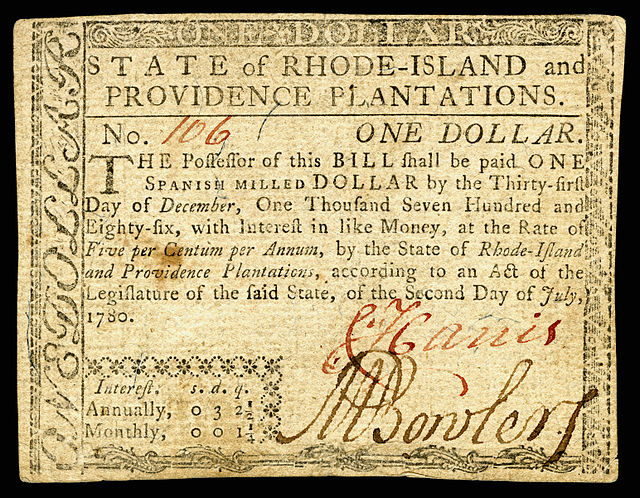 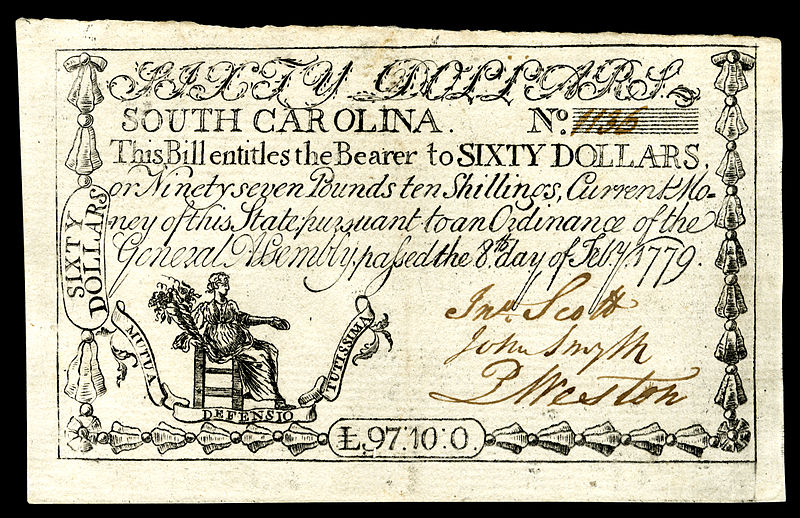 READ PAGES 230-235 IN YOUR TEXTBOOK AND ANSWER THE QUESTIONS A Lack of RespectMain idea: How did the weakness of the Articles of Confederation affect US relations with other countries? What happened to Thomas Amis?Why couldn’t the country do something to protect Thomas Amis?According to the Treaty of Paris which ended the Revolutionary War, when were the British supposed to remove their armies from North America?Why couldn’t our country enforce this International treaty?What did Spain do that hurt our new country?Why couldn’t we stop Spain from doing this?How did Spain’s decision have an impact on American farmers and merchants?How did other nations treat our new country?Trouble with TradeMain idea: What trade problems did the United States face with Great Britain and why did these occurThe British West Indies was an important trade stop for American merchants, but after the war, what did the British do that hurt our trade there?What goods did we trade with the British that were now heavily taxed?What do you think this tariff did to the price of these goods?What did farmers now have to do if they wanted to transport and sell their goods in the British West Indies?When the British began selling their manufactured goods cheaply in America, what happened to our own manufactured goods?A tariff raises the price of goods that come into your country.  If we wanted to keep British goods from being sold here in America, why didn’t our Congress simply pass a tariff?What did Great Britain do when some states passed their own tariff?Economic Problems at HomeMain idea: What led to the economic differences between the states and how did these affect the National economy?Since Congress could not  regulate trade between the states, each state made their own rules.   What kind of problems would this cause?Why did states print their own money?What kind of problems would be caused by states printing their own money?What happened to the value of the money when states printed more of it?How would this have impacted prices?Debt in MassachusettsMain idea: What caused the problems in Massachusetts?Since Massachusetts refused to print paper money like other states, how did they try and raise money to pay their war debts?How did new taxes impact farmers in Massachusetts?Since there was no paper money, what did people use for money?What happened to farmers who could not pay their taxes?Read the petition from a rural town (bold print).  What does the petition say (or warn) about the future of farmers (and others) in the state?Why did many politicians not seem to care about the local farmers?Shays RebellionMain idea: What was Shay’s rebellion and why was it so important?When farmers in Massachusetts closed down the courts, what were they trying to prevent? How did the government first react (what did they tell Shays and others?)What did the state government’s threat do for Shays rebellion?What happened to many of the rebels that were caught by the government?Why did George Washington react with embarrassment about this event?What was Thomas Jefferson’s view of the event?How did Shays rebellion demonstrate the weakness of our national government?What did people now want because of this rebellion? A Push for ChangeMain idea: How did the states address the problems of the central government?A national conference was called for the purpose of discussing the problems of the Articles of Confederation.  Where did it meet?Who attended this conference?The delegates at the conference concluded there should be another meeting.  Where was this supposed to happen?Who was supposed to attend?